Принято                                                                                      Утверждено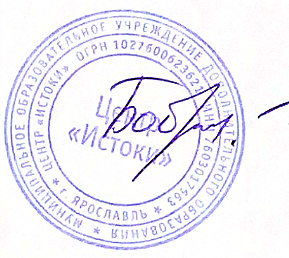 на заседании педагогического совета                                     приказом №01-04/108 от 20.12.2022 г.протокол № 3 от 15.12.2022 г.                                                 Директор Центра «Истоки»      _________________Л.Ю. БоброваПОЛОЖЕНИЕ
о формах, периодичности, порядке текущего контроля успеваемости,
 промежуточной и итоговой аттестации, мониторинга сформированности функциональной грамотности обучающихся по дополнительным общеобразовательным общеразвивающим программамв муниципальном образовательном учреждении дополнительного образования Центре «Истоки»
1. Общие положения1.1. Настоящее Положение о формах, периодичности и порядке текущего контроля, промежуточной и итоговой аттестации обучающихся (далее - Положение) определяет формы, периодичность, порядок текущего контроля, промежуточной и итоговой аттестации, мониторинга сформированности функциональной грамотности обучающихся в муниципальном образовательном учреждении дополнительного образования Центре «Истоки» (далее – Центр «Истоки»).1.2. Положение разработано в соответствии с Федеральным Законом от 29.12.2012 г. № 273-ФЗ «Об образовании в Российской Федерации», приказом Министерства просвещения Российской Федерации от 09.11.2018 г. № 196 «Об утверждении Порядка организации и осуществления образовательной деятельности по дополнительным общеобразовательным программам», приказом Министерства просвещения Российской Федерации от 06.05.2019г. № 219 «Об утверждении методологии и критериев оценки качества общего образования в общеобразовательных организациях на основе практики международных исследований качества подготовки обучающихся», письмом Министерства просвещения Российской Федерации от 26.01.2019 № ТВ- 94-04 «Об электронном банке тренировочных заданий по оценке функциональной грамотности»; письмом Министерства просвещения Российской Федерации от 14.09.2021 №03-1510 «Об организации работы по повышению функциональной грамотности»; Уставом и локальными актами Центра «Истоки».1.3. Текущий контроль, промежуточная и итоговая аттестация, мониторинг сформированности функциональной грамотности являются частью системы оценки достижения планируемых результатов освоения дополнительной общеобразовательной общеразвивающей программы.1.4. Текущий контроль - это систематическая проверка учебных достижений обучающихся, проводимая педагогом дополнительного образования в ходе осуществления образовательной деятельности в соответствии с дополнительной общеобразовательной общеразвивающей программой. 1.5. Промежуточная аттестация - это оценка уровня и качества освоения обучающимися дополнительных общеобразовательных общеразвивающих программ по итогам учебного периода. 1.6. Итоговая аттестация - это оценка уровня и качества освоения обучающимися дополнительных общеобразовательных общеразвивающих программ по завершении всего образовательного курса программы.1.7. Мониторинг сформированности функциональной грамотности - это оценка уровня и качества освоения обучающимися навыка использования приобретаемых в процессе изучения дополнительных общеобразовательных общеразвивающих программ знаний для решения широкого диапазона жизненных задач в различных сферах человеческой деятельности, общения и социальных отношений.2. Цель, задачи и принципы текущего контроля, промежуточной и итоговой аттестации, мониторинга сформированности функциональной грамотности2.1. Цель — определение текущего, промежуточного и итогового уровня развития теоретических знаний, практических умений и навыков, функциональной грамотности, их соответствия прогнозируемым результатам дополнительных общеобразовательных общеразвивающих программ (далее — программ). 2.2. Задачи: оценка уровня теоретической подготовки обучающихся в конкретной образовательной области, выявление степени сформированности практических умений, навыков, функциональной грамотности обучающихся в выбранном ими виде деятельности;анализ полноты реализации программы объединения; соотнесение прогнозируемых и реальных результатов обучения; выявление причин, способствующих или препятствующих полноценной реализации программы; внесение необходимых корректив в содержание и методику образовательной деятельности по программе.2.3. Текущий контроль, промежуточная аттестация, мониторинг сформированности функциональной грамотности являются частью системы мониторинга качества образования по направлению «качество образовательного процесса» и отражают динамику индивидуальных образовательных достижений обучающихся в соответствии с планируемыми результатами освоения программы.2.4. Текущий контроль, промежуточную, итоговую аттестацию, мониторинг сформированности функциональной грамотности обучающихся осуществляют педагоги дополнительного образования в соответствии с должностными обязанностями и локальными актами Центра «Истоки». 2.5. Принципы:учет индивидуальных и возрастных особенностей обучающихся; свобода выбора педагогом дополнительного образования методов, форм проведения и оценки результатов; обоснованность критериев оценки результатов; открытость результатов для обучающихся и родителей. 3. Организация текущего контроля 3.1. Порядок, формы, периодичность, количество обязательных мероприятий при проведении текущего контроля определяются педагогическим работником с учетом образовательной программы в течение учебного года.3.2. Фиксация результатов текущего контроля осуществляется педагогом дополнительного образования в произвольной форме. 3.3. Формы проведения текущего контроля определяются педагогом дополнительного образования в соответствии с программой. (Приложение № 3).4. Порядок проведения промежуточной аттестации 4.1. Промежуточная аттестация проводится по окончании изучения раздела, образовательного модуля или по итогам обучения за полугодие.4.2. К промежуточной аттестации допускаются все обучающиеся, занимающиеся по программе, вне зависимости от того, насколько систематично они посещали занятия.4.3. Материалы для промежуточной аттестации разрабатываются на основе программ и включают в себя проверку теоретических знаний, практических умений и навыков в соответствии с планируемыми результатами.4.4. Формы и сроки проведения промежуточной аттестации определяются педагогом в соответствии с требованиями программы, утверждаются директором и не позднее чем за месяц до проведения аттестационного занятия доводятся до сведения обучающихся и родителей.4.5. Результаты промежуточной аттестации фиксируются педагогом в «Протоколе результатов аттестации обучающихся» (Приложение № 1). Протоколы предоставляются заместителю директора по учебно-воспитательной работе. Протоколы являются отчетными документами и хранятся в течение 1 года.5. Порядок проведения итоговой аттестации 5.1. Итоговая аттестация (аттестация по результатам освоения программы) проводится по окончании обучения по программе в апреле-мае. 5.2. К аттестации допускаются:все обучающиеся, занимающиеся по программе, вне зависимости от того, насколько систематично они посещали занятия, если срок ее реализации один год; все обучающиеся, окончившие обучение по программе и успешно прошедшие промежуточную аттестацию на всех этапах обучения. 5.3. Обучающиеся, заболевшие в период проведения аттестации, могут пройти аттестацию в дополнительные сроки, определяемые графиком образовательного процесса. 5.4. Для проведения аттестации создаётся аттестационная комиссия, в состав которой входят: заместитель директора по учебно-воспитательной работе, методист, педагог, педагоги по профилю деятельности, психолог. Председателем комиссии назначается заместитель директора по учебно-воспитательной работе.5.5. Формы и сроки проведения итоговой аттестации определяются педагогом в соответствии с требованиями программы, утверждаются директором Центра «Истоки» и доводятся до сведения обучающихся и родителей. 5.6. Материалы для итоговой аттестации разрабатываются на основе программ и включают в себя проверку теоретических знаний, практических умений и навыков в соответствии с планируемыми результатами. Результаты аттестации фиксируются в «Протоколе результатов аттестации обучающихся» (Приложение № 2). Протоколы являются отчетными документами и хранятся в течение 1 года.5.7.Обучающиеся, полностью освоившие программу и успешно прошедшие аттестацию, считаются окончившими обучение и отчисляются приказом директора Центра «Истоки». 6. Порядок проведения мониторинга сформированности функциональной грамотности 6.1. Мониторинг сформированности функциональной грамотности проводится по окончании обучения по программе в апреле-мае. 6.2. К мониторингу допускаются все обучающиеся, занимающиеся по программе, вне зависимости от того, насколько систематично они посещали занятия, если срок ее реализации один год. 6.3. Обучающиеся, заболевшие в период проведения мониторинга, могут пройти мониторинг в дополнительные сроки, определяемые графиком образовательного процесса. 6.4. Сроки проведения мониторинга сформированности функциональной грамотности определяются педагогом в соответствии с требованиями программы, утверждаются директором Центра «Истоки» и доводятся до сведения обучающихся и родителей. 6.5. Мониторинг сформированности функциональной грамотности проводится в форме диагностической работы.6.6. Материалы для мониторинга сформированности функциональной грамотности разрабатываются педагогами на основе программ и включают в себя описания реальных проблемных ситуаций, связанных с разнообразными аспектами окружающей жизни, и ряд вопросов-заданий, относящихся к этой ситуации. 6.7. Результаты мониторинга фиксируются в «Протоколе результатов мониторинга сформированности функциональной грамотности обучающихся» (Приложение № 4). Протоколы являются отчетными документами и хранятся в течение 1 года.7. Оценка результатов обучения 1.Механизм оценки предполагает определение результативности обучения, соответствие прописанных в программе цели и задач прогнозируемым результатам.2. Критерии оценки результативности определяются в программе таким образом, чтобы можно было определить отнесенность обучающегося к одному из трех уровней результативности: высокий, средний, низкий. 3. Критерии оценки результативности не должны противоречить следующим показателям:высокий уровень – успешное освоение обучающимся более 70% содержания образовательной программы; средний уровень – успешное освоение обучающимся от 50% до 70% содержания образовательной программы; низкий уровень – успешное освоение обучающимся менее 50% содержания образовательной программы.7. Заключительные положения1. Настоящее Положение вступает в силу с момента его утверждения и действует до принятия иных нормативных документов, являющихся основанием для внесения дополнений и изменений в данное Положение.2.Дополнения и изменения, вносимые в Положение, вступают в силу в том же порядке.Приложение № 1Протокол результатов промежуточной аттестации обучающихся в 20_____/20_____ учебном году Название объединения:_________________________________________________________Группа:______________________________________________________________________ФИО педагога: _______________________________________________________________Количество обучающихся:_______________________________________________________Дата проведения: ______________________________________________________________Форма проведения:_____________________________________________________________ Форма оценки результатов: уровеньПодпись педагога:Приложение № 2Протокол результатов итоговой аттестации обучающихся за 20_____/20_____ учебный год Название объединения:_________________________________________________________Группа:______________________________________________________________________ФИО педагога: _______________________________________________________________Количество обучающихся:_______________________________________________________Дата проведения: ______________________________________________________________Форма проведения:_____________________________________________________________ Форма оценки результатов: уровеньПредседатель аттестационной комиссии:___________________________________________Члены аттестационной комиссии:_________________________________________________Председатель аттестационной комиссии:Члены аттестационной комиссии:Приложение № 3Формы проведения промежуточной и  итоговой аттестации1. Контрольное тестирование.2. Контрольное занятие.3.Анкетирование.4.Выставка, конкурс, презентация.5. Защита творческих работ, проектов, рефератов. 6. Педагогическая диагностика.7. Концерт, представление, спектакль.8. День творчества.9. Самооценка обучающимися своих знаний и умений.10. Экзаменационное прослушивание.11. Индивидуальные карточки с заданиями различного типа.12. Тематические кроссворды.13. Собеседование.14. Деловые игры.15. Сдача спортивных нормативов, соревнование, турнир, первенство.16. Домашнее задание на самостоятельное выполнение.17. Карта индивидуальных достижений.18. Зачёт (экзамен).- другие, предусмотренные конкретной образовательной программой.Приложение № 4Протокол результатов мониторинга сформированности функциональной грамотности обучающихся в 20_____/20_____ учебном году Название объединения:_________________________________________________________Группа:______________________________________________________________________ФИО педагога: _______________________________________________________________Количество обучающихся:_______________________________________________________Дата проведения: ______________________________________________________________Форма проведения: диагностическая работа Форма оценки результатов: уровеньПодпись педагога:№ п/пФамилия, имя обучающегосяОценка результатов (уровень)Оценка результатов (уровень)Оценка результатов (уровень)№ п/пФамилия, имя обучающегосявысокийсреднийнизкий1.2.3.4.5.6.7.8.9.10.11.12.13.14.15.16.17.18.19.20.ИТОГО:ИТОГО:№ п/пФамилия, имя обучающегосяОценка результатов (уровень)Оценка результатов (уровень)Оценка результатов (уровень)№ п/пФамилия, имя обучающегосявысокийсреднийнизкий1.2.3.4.5.6.7.8.9.10.11.12.13.14.15.16.17.18.19.20.ИТОГО:ИТОГО:№ п/пФамилия, имя обучающегосяОценка результатов (уровень)Оценка результатов (уровень)Оценка результатов (уровень)№ п/пФамилия, имя обучающегосявысокийсреднийнизкий1.2.3.4.5.6.7.8.9.10.11.12.13.14.15.16.17.18.19.20.ИТОГО:ИТОГО: